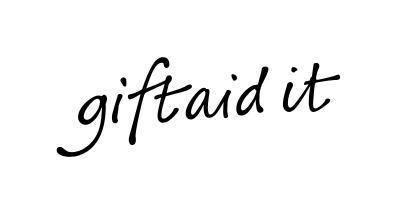 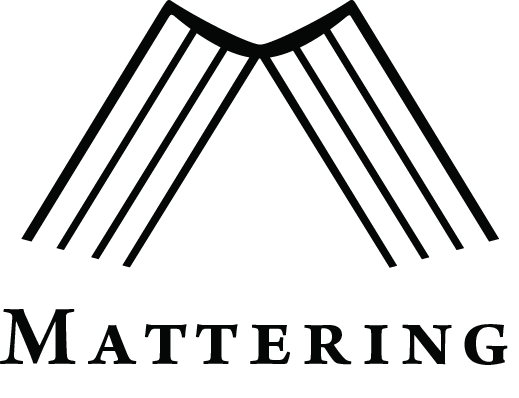 Mattering Press Gift Aid declaration
Please treat the enclosed/transferred gift of £ __________ as a Gift Aid donation.I confirm I have paid or will pay an amount of Income Tax and/or Capital Gains Tax for each tax year (6 April to 5 April) that is at least equal to the amount of tax that all the charities or Community Amateur Sports Clubs (CASCs) that I donate to will reclaim on my gifts for that tax year. I understand that other taxes such as VAT and Council Tax do not qualify. I understand the charity will reclaim 28p of tax on every £1 that I gave up to 5 April 2008 and will reclaim 25p of tax on every £1 that I give on or after 6 April 2008.Electronic transfers either via paypal or to the account of: 	Mattering Press, Cooperative BankAcount number: 08-92-99 | Sort code: 65670491 For electronic transfers, to help us identify the payment, please use the reference *MP SURNAME INITIAL* 
(e.g. MP SMITH J)DONOR DETAILSFULL NAME: ADDRESS: POSTCODE: DATE:Please return this form and any cheques to: Mattering Press, 53 Longford Road, Manchester M21 9WP. Or email it to: info@matteringpress.orgPlease notify Mattering Press if you: want to cancel this declaration, change your name or home address, or no longer pay sufficient tax on your income and/or capital gains.If you pay Income Tax at the higher or additional rate and want to receive the additional tax relief due to you, you must include all your Gift Aid donations on your Self Assessment tax return or ask HM Revenue and Customs to adjust your tax code.Mattering Press is a registered charity, charity number 1152056. 